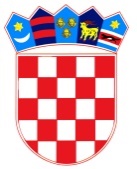 REPUBLIKA HRVATSKA – GRAD ZAGREB         Osnovna škola Josipa Račića           Zagreb, Srednjaci 30KLASA: 003-06/20-01/11
UR.BROJ: 251-191-20-03Zagreb, 13. studenog 2020.ZAKLJUČCI  32. SJEDNICE ŠKOLSKOG ODBORA OSNOVNE ŠKOLE JOSIPA RAČIĆAAd. 1. Zapisnik 31. sjednice Školskog odbora jednoglasno je prihvaćen bez primjedbiAd. 2. Članovi Školskog odbora su jednoglasno usvojili Izvješće o upisu učenika u srednje školeAd.3 Članovi Školskog odbora su jednoglasno donijeli Poslovnik o radu Učiteljskog i Razrednog vijećaAd.4 Članovi Školskog odbora jednoglasno su dali prethodnu suglasnost za zasnivanje radnog odnosa sa Lucom Barbarić na radnom mjestu Kuharice na određeno, puno radno vrijemeAd.5 Nije bilo dodatnih upita ni prijedloga.ZAPISNIČAR	                                    PREDSJEDNICA ŠKOLSKOG ODBORA             Matej Martić                                                                      Darija Jurič, prof.